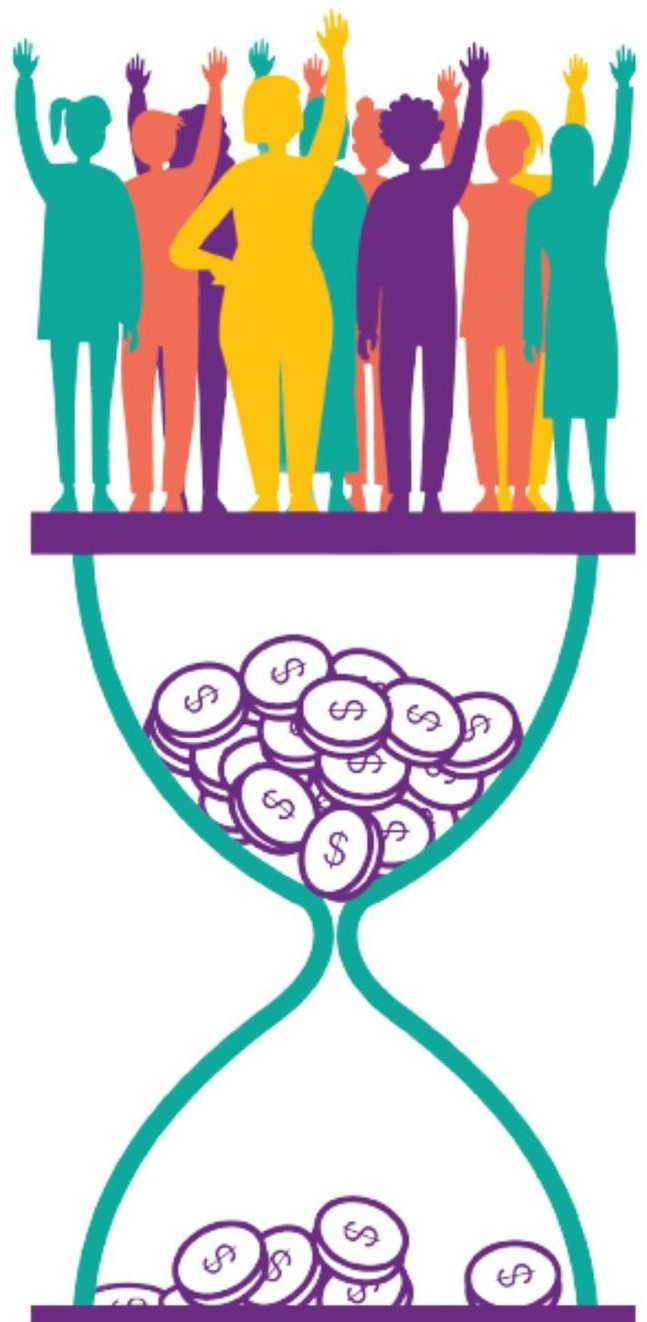 Question #1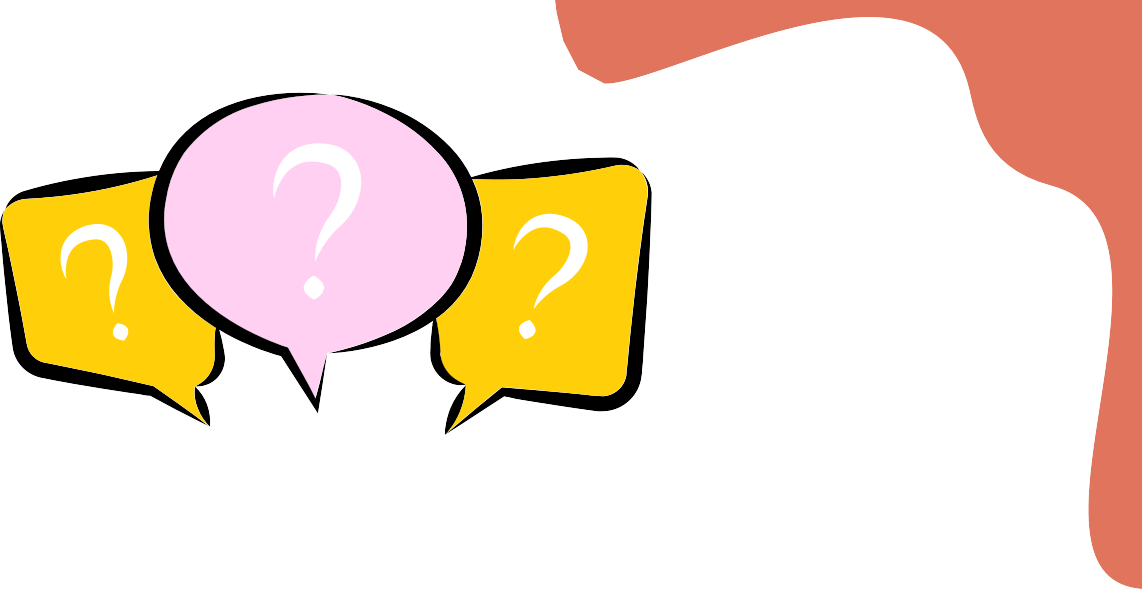 Nous savons que les titres d'emploi sont regroupés en catégorie de comparaison par les aspects de la qualification semblable, même rémunération, responsabilité et fonctions semblables. Quels sont exactement les titres d'emploi dans chacun des regroupements par catégorie ?Ex.: AA2 est comparé avec quel titre d'emploi de la même catégorie ?RéponseIl n’y a pas un comparable par titre d’emploi. Les méthodes de comparaisons se font avec la courbe des échelles salariales (Ex.: voir la diapo no 15). Tous les titres d’emploi à prédominance masculine sont inscrits sur une courbe salariale. On vient juxtaposer le salaire des titres d’emploi à prédominance féminine sur cette courbe. Si le salaire des titres d’emploi à prédominance féminine est en dessous de la courbe, un ajustement salarial est alors nécessaire. Il est faux de croire que les titres d’emploi à prédominance féminine sont comparés avec un seul titre d’emploi à prédominance masculine.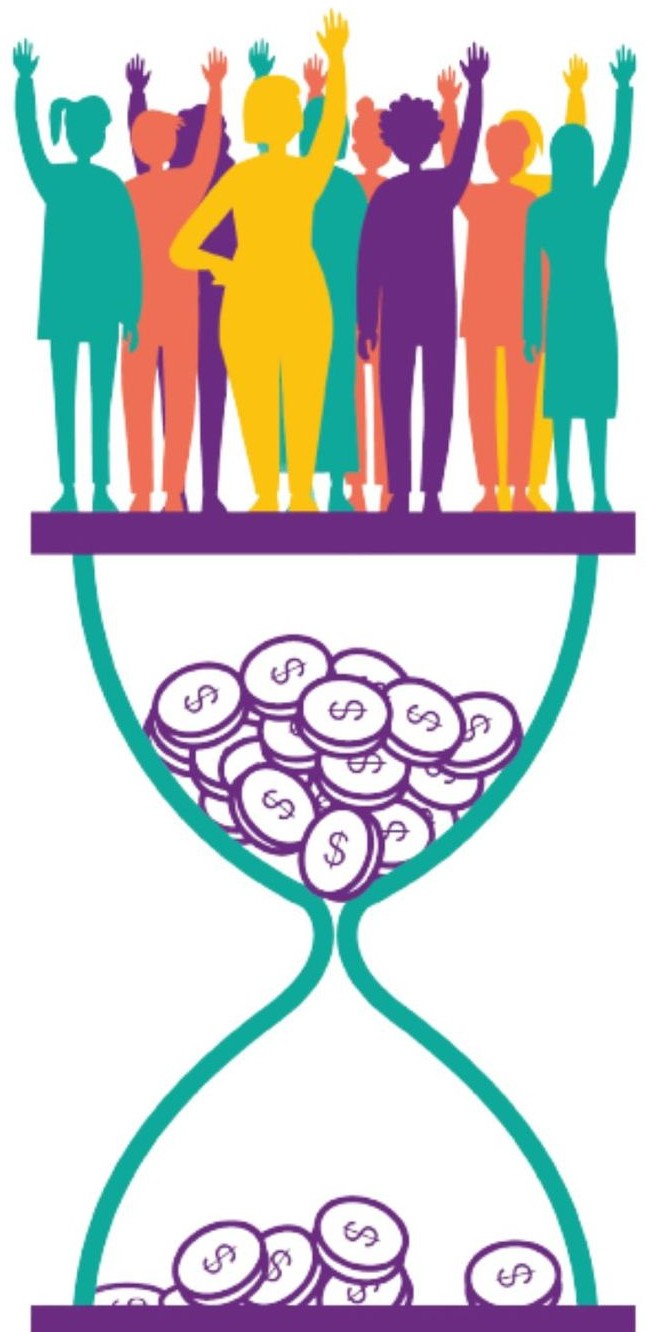 Question #2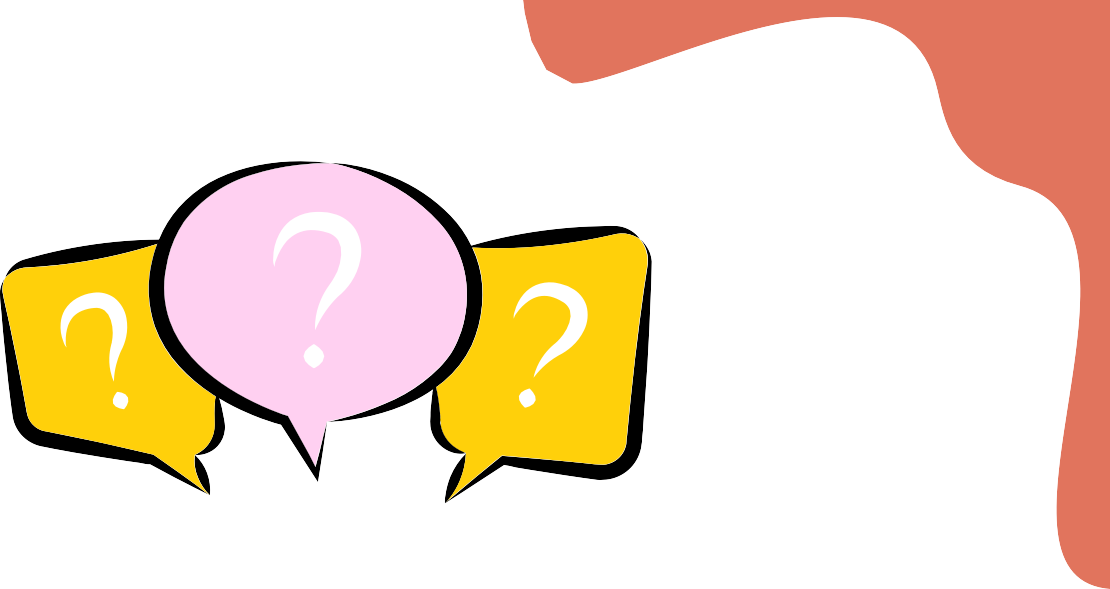 Dans le tableau de la courbe des salaires masculins, quels sont les titres d'emploi (points bleus) qui sont présentement en dessous de la courbe ?RéponsePour 2010, il n’y en a plus.Pour 2015, ce sont les titres d’emploi visés par le maintien de 2015 de la catégorie 3 :AA. 1 à AA. 4 ; adj. à la direction ; AEU ; secrétaire médicale ; acheteur ; secrétaire juridique et quelques titres d’emploi de la catégorie 4.Dans certains cas, la CSN a obtenu des résultats sur l’évaluation dans le cadre de la relativité salariale (avril 2019) ou lors de l’évaluation des emplois selon d’autres dispositions de la convention collective.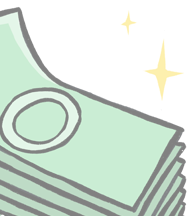 Liste des titres d’emploi ayant eu des plaintes au maintien de l’équité salariale depuis 2010 (certains titres d’emploi ont déjà eu des règlements dont l’ensemble des titres d’emploi de la catégorie 2)Catégorie 2 & 3Code couleur en vert = régléCode couleur en rouge = pas régléPréposé(e) aux bénéficiaires (Cat 2)Auxiliaire au service de santé et services sociaux (Cat 2) Préposé(e) au retraitement des dispositifs médicaux (Cat 2) BibliothécaireTechnicien(ne) en administrationAssistant(e) technique sénior en pharmacie (Cat 2) Auxiliaire en bibliothèquePréposé(e) à l’accueil (Cat 2)Préposé(e) à l’entretien ménager léger (Cat 2) Préposé(e) en établissement nordique (Cat 2) Préposé(e) en physiothérapie/ergothérapie (Cat 2) Technicien(ne) classe "B" (Cat 2)Acheteur(euse) Secrétaire juridique Secrétaire médicale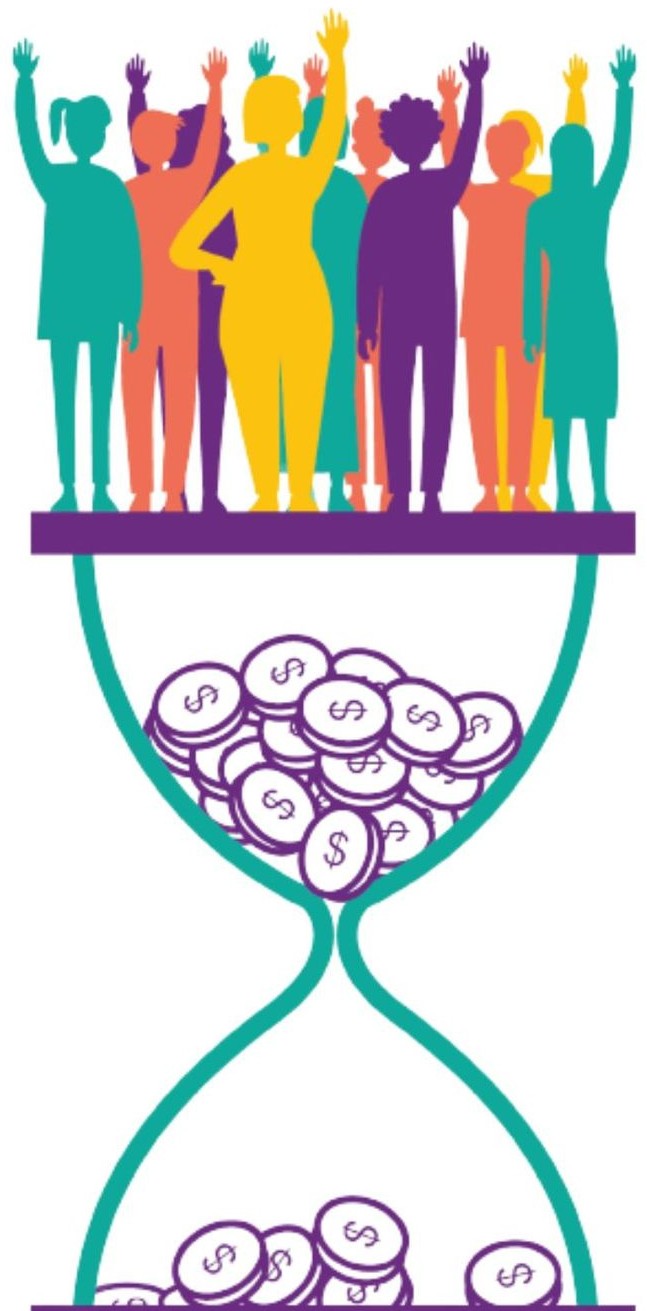 Agent(e) administrative classe 1-2-3-4 Adjoint(e) à la directionAdjoint(e) à l’enseignement universitaireCatégorie 4Liste des titres d’emploi ayant eu des plaintes au maintien de l’équité salariale depuis 2010Physiothérapeute Assistant(e)chef physiothérapeuteChargé(e)de l’enseignement clinique (physiothérapie)Psychologue AudiologisteAudiologiste-orthophoniste OrthophonisteDiététiste-nutritionniste Assistant(e) chef du service des ArchivesArchiviste médical(e)Hygiéniste dentaire ou tech. En hygiène dentaireConseiller(ère) d’orientation professionnelle Conseiller(ère)en génétique Neuropsychologue Spécialiste en basse vision Thérapeute par l’artAgent(e) de formation dans le domaine de la déficience auditiveAgent(e) de modification du comportementAgent(e) en techniques éducatives Assistant(e)chef technicien(ne)en électrophysiologieConseiller(e) de la relation d’aide Conseiller(e) en éthiqueConseiller(e) en promotion de la santé Technicien(ne) en orthèse-prothèse Technicien(ne) en santé animaleCoordonnateur(trice) technique en électrophysiologieCoordonnateur(trice) technique en génie biomédicalCriminologueÉducateur(trice) physique/kinésiologue·Ingénieur(e) biomédical(e) Opticien(ne) d’ordonnances Organisateur(trice) communautaire OrthoptistePsychoéducateur(trice) spécialiste en réadaptation psychosociale RécréologueRegistraire en oncologie Réviseur(e)Spécialiste en biologie médicale Spécialiste en orientation et en mobilité Spécialiste en réadaptation en déficience visuelleSpécialiste en sciences biologiques et physiques sanitairesTechnicien(ne) dentaire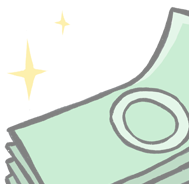 Technicien(ne) en cytogénétique médicale Technicien(ne) en électro- encéphalographieTechnicien(ne) en électrophysiologie médicaleTechnicien(ne) en horticulture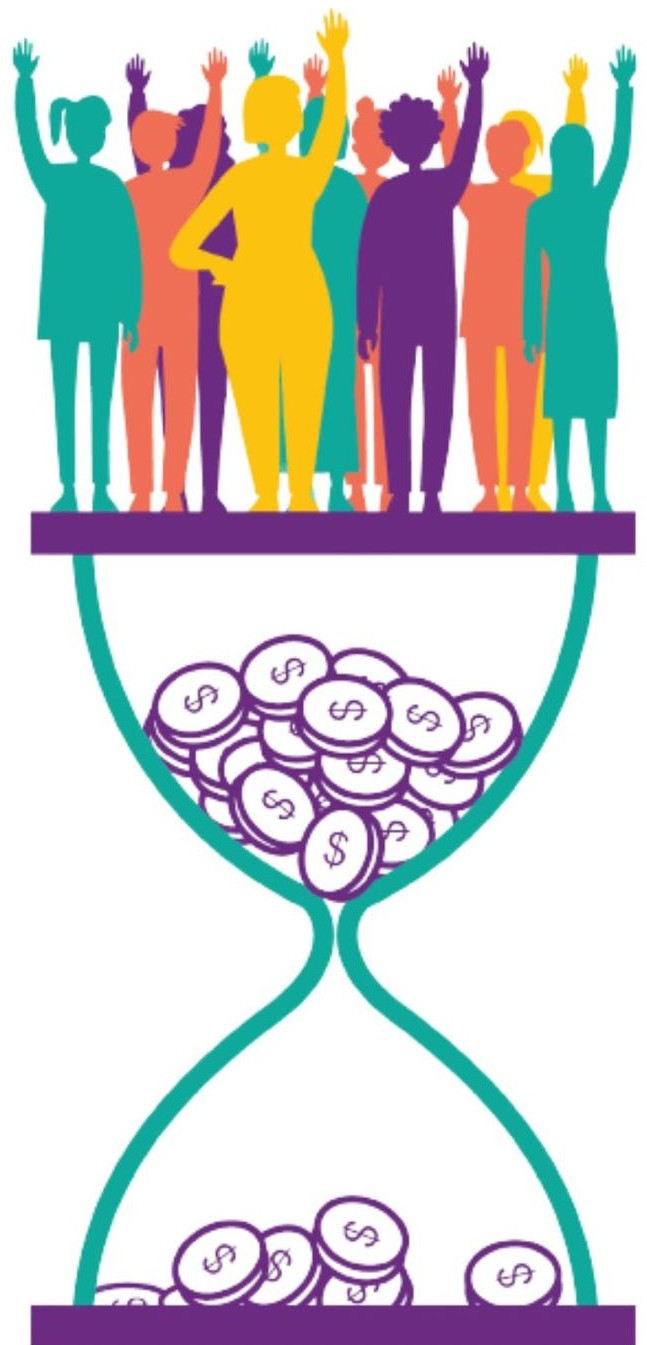 Question #3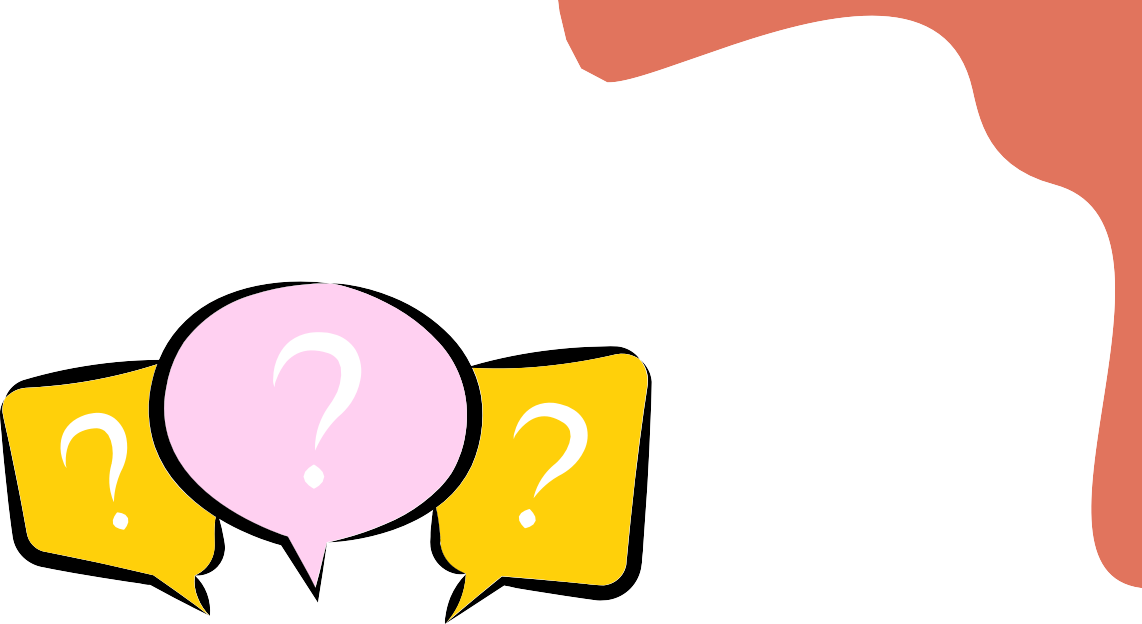 Y a-t-il un délai prévu entre le préavis décisionnel de l'étape 3 (plainte de 2010) et l'avis décisionnel final ?RéponseLa Loi ne prévoit aucun délai.Toutefois, nous avons des indications de la CNESST qu’ils désirent rendre leur décision avant la fin de l’année.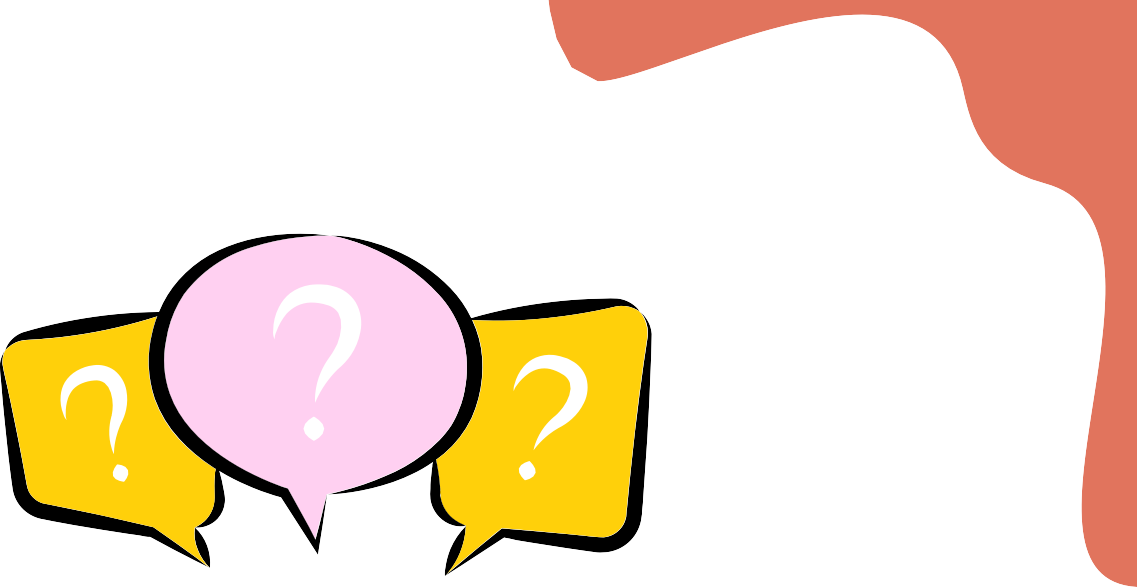 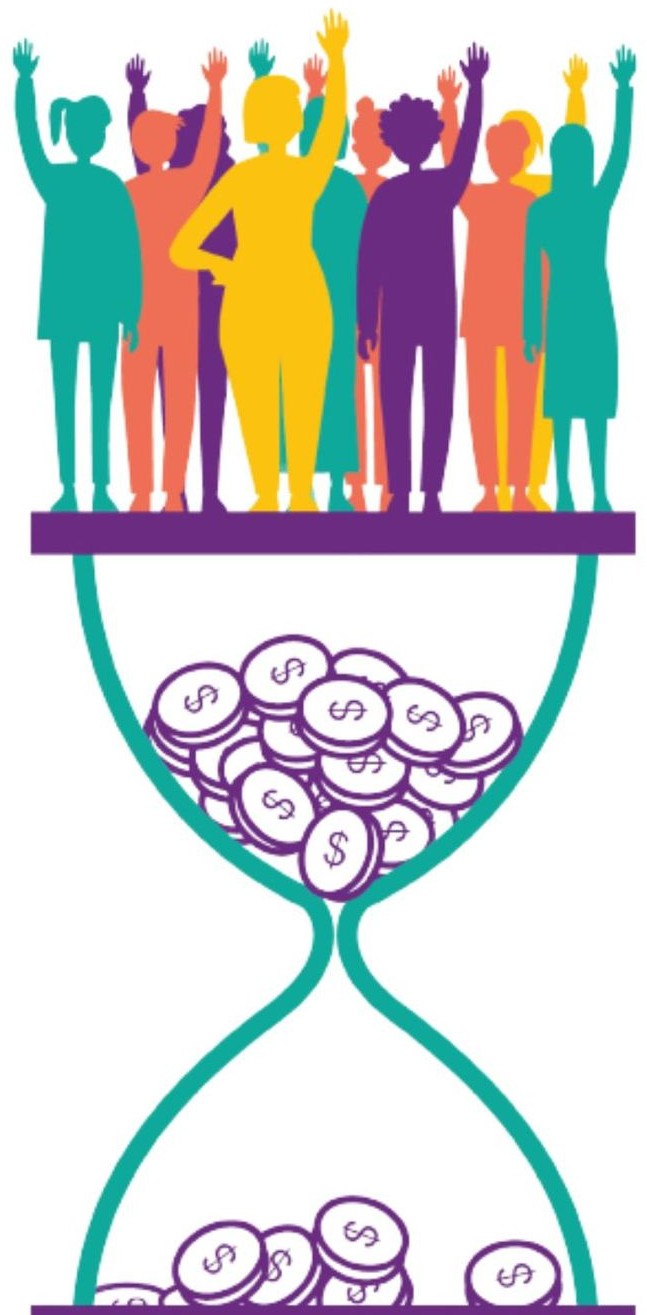 Question #4Le titre d'emploi d'Acheteur est passé par le processus du CNE et il y a une demande d'arbitrage pour déterminer le litige en cours pour le 2e rangement. Y a-t-il une date qui serait déjà déterminée pour cette audition d'arbitrage ?RéponseAucune date n’est encore déterminée entre les parties. Nous vous tiendrons informés dès que nous aurons des nouvelles.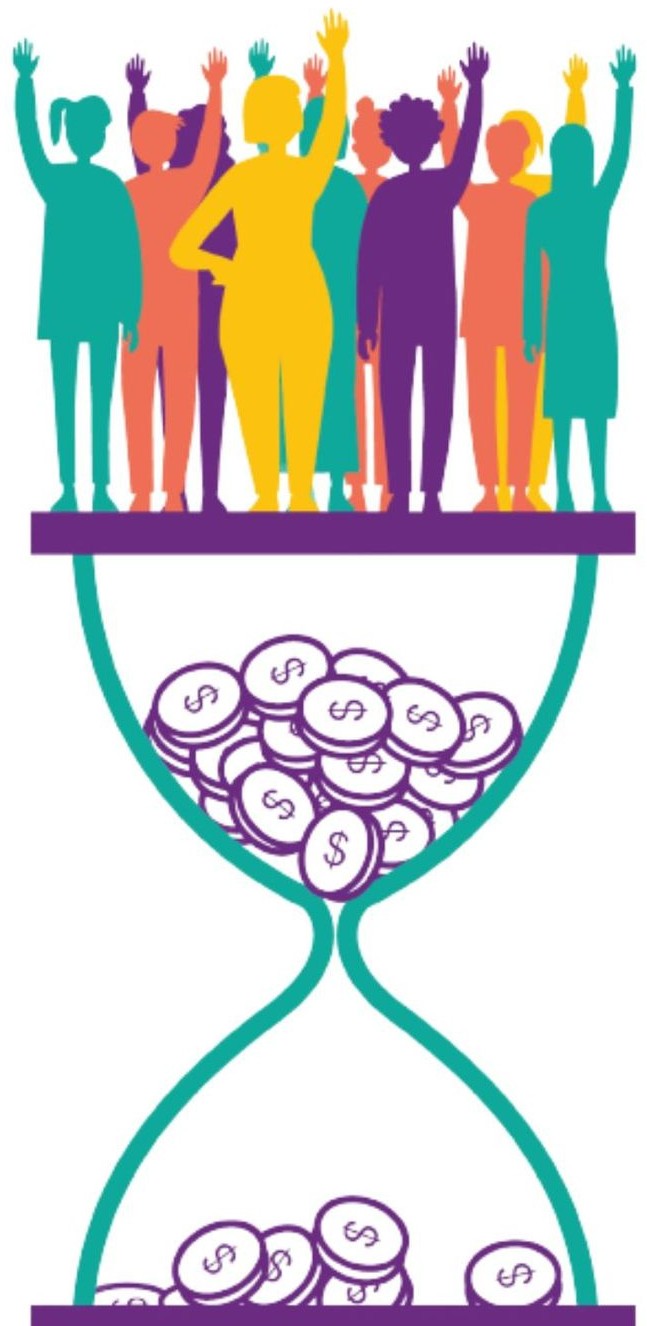 Pour les titres d'emploi de secrétaire juridique et médicale, il a été convenu de les prendre distinctement des regroupements des catégories d'emploi considérant qu'ils étaient nouveaux. Par contre, au-delà de cette décision, y a-t-il des avancements dans les travaux de ces 2 titres d'emploi, ou ils sont inclus dans l'étape 3 des autres plaintes de 2010 et le préavis décisionnel ? Nous n'avons pas eu d'informations de plus pour ces 2 titres d'emploi.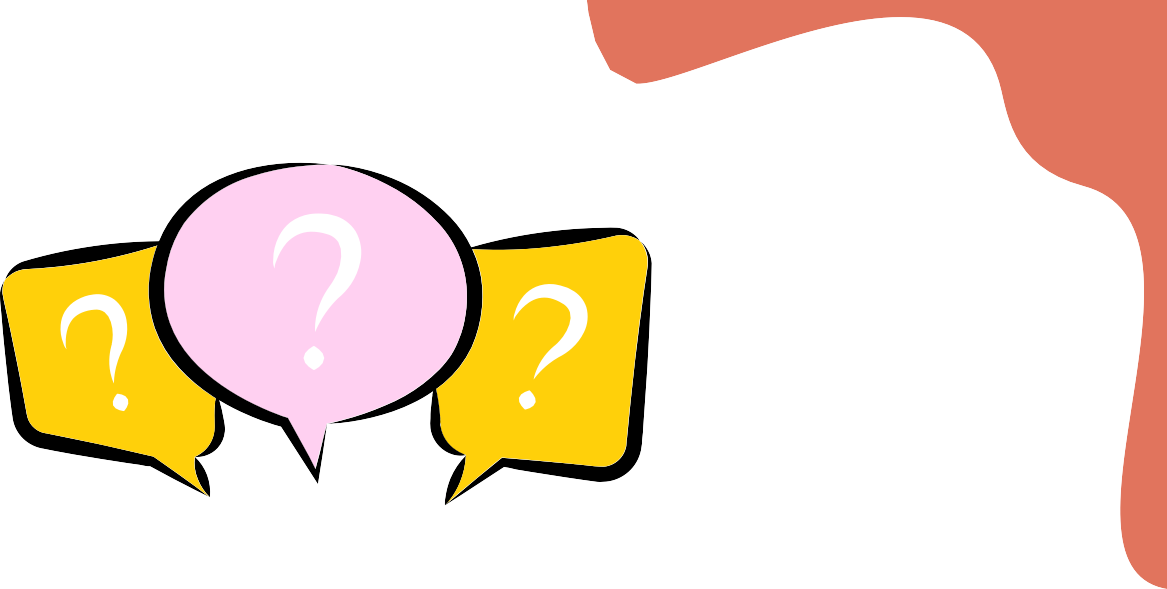 RéponseLes 2 TE ont été intégrés en 2006 dans la catégorie (sous décret) dans le TE de AA cl. 1. En 2010, nous avons contesté par plaintes du MES cette décision de ne pas tenir compte distinctement de ces deux TE. Le préavis ne nous donne pas raison dans notre analyse des faits, d’autres représentations suivront ce préavis pour faire valoir les distinctions spécifiques à chacun des TE.